Summer Term 2022– First Edition!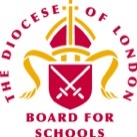 Dear Colleagues,Welcome to the first edition of the RE Newsletter for Community Schools for this final term of the academic year. I do hope that you are all enjoyed a well-deserved break during the spring holiday period – whether you were celebrating Easter, Holi, Pesach or Vaisakhi (or any other festival!), marking Ramadan or simply enjoying some time for yourselves, I trust you had a restful and relaxing  time! I will look forward to catching up with you at the different Network Meetings, or perhaps in visits to you in your schools. It has also been lovely to keep in touch via the various WhatsApp Groups that exist for Primary Subject Leaders in RE in many LAs now. Please contact me with your name, school and LA if you would like to be added. Remember that I am always here to offer you help, advice and support with RE (or Collective Worship). You may be:preparing teaching and learningreviewing and revising RE documentation such as schemes of learning and policy statementsorganising existing resources and/or selecting new onesdeveloping your own subject knowledge.I would be delighted to hear from you. Do not hesitate to contact me if you would like to make an appointment and I can assist you in person, online, by email or over the telephone.Lesley PriorAdviser for RE in Community SchoolsReligions and Worldviews on the BBCResources from the Jewish Museum to Support Teaching and Learning Curriculum PlanningNATRE held a curriculum symposium recently to think about how  you might plan for great RE in your school! You can watch recordings of the talks and access the associate resources here: https://www.natre.org.uk/about-natre/projects/curriculum-symposium/ 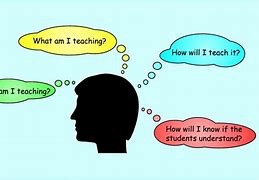 Muslim Artefacts/Artworks In Teaching and LearningTake a look at this fantastic resource for anyone seeking Islamic Artefacts/artworks to use in lessons. Bayt Al Fann is Arabic for Art House. It is a global home for artists, creatives and communities to collaborate, connect and co-create the future of Islamic art and culture. It is artist led and receive no public funding. Bayt Al Fann is a house for everyone, Muslim and non-Muslim to explore the past and future of Islamic art together. See: https://www.baytalfann.com for more details.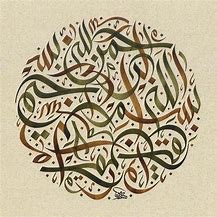 Story TentStory Tent offers easily accessible online teaching materials to support KS2 pupils to learn more about religions and worldviews through the lens of story. Story Tent has created ‘Story Bank’ which contains stories from different religions and worldviews. Each story comes with a set of questions that can be used in teaching, and a video where pupils can see a person from that religion or worldview reading the story. These materials are designed to be used flexibly to meet the different demands of diverse school contexts, for example school assemblies, guided reading and themed days. See: https://www.storytent.concordant.online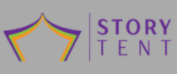 Anti-Racism and Mental Health in Schools The Anna Freud Centre has created a free online training course designed to improve education staff’s understanding of the impact of racism on mental health. Black and racially minoritised young people can experience racism in many areas of their lives - including at school. Racism can have significant mental health consequences for young people. This might include children who also experience issues because of their religious or non-religious beliefs. Through this new e-learning course, staff will learn practical strategies for tackling racism in schools, and how to introduce a whole-school approach to anti-racism and mental health. It is completely free and available for anyone to access once they have registered. Visit www.annafreud.org/antiracismelearning  to sign up.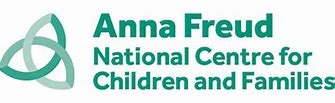 British Library ResourcesI am delighted to say the education team at the British Library have reworked and made available their eight sacred stories for the classroom – they can be accessed through this link: https://www.bl.uk/sacred-texts/activities/sacred-stories 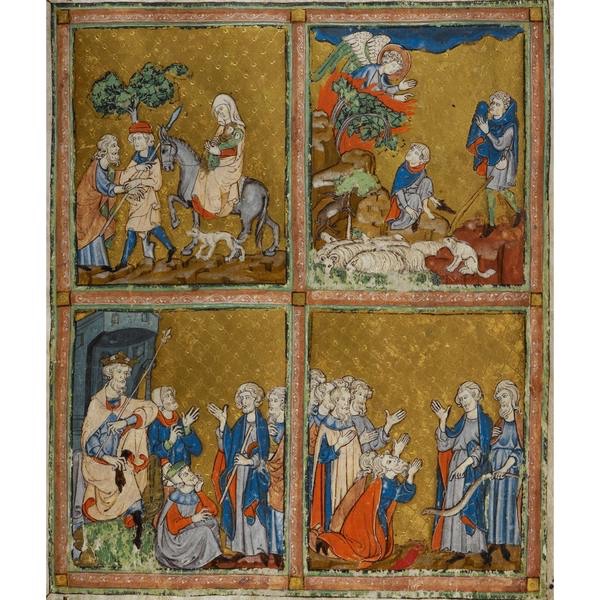 Contact Details: Lesley Prior Part time Adviser for Religious Education in Community SchoolsLondon Diocesan Board for Schools36, Causton StreetLondonSW1P 4AUTel. No: 07808 761 148 lesley.prior@london.anglican.org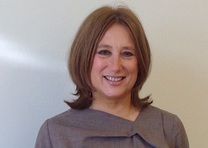 LB Brent: 19th May*LB Camden: 14th June*LB Hammersmith & Fulham: 23rd June*RB Kensington & Chelsea/City of Westminster: 16th June LB Harrow: 26th May*LB Hounslow: 7th June*  RB Kingston/LB Richmond: 10th May *In LAs marked with an asterisk, a WhatsApp Group is available.Dates of  Primary RE Network Meetings 2022Sign up to the Jewish Museum’s Teachers’ Newsletter and be the first to hear about the launch of its new materials: https://jewishmuseum.org.uk/whats-on/mailing-list The Inclusive Judaism Image Library allows you to access photos from Britain’s vibrantly diverse Jewish community and use them directly in your classrooms. By downloading these images for free, you can feel confident that you are teaching representative, inclusive and authentic Judaism in your schools. All images have curriculum links to Jewish festivals, life cycle events and synagogue worship for schools, representing the UK’s vibrantly diverse Jewish community. See: https://jewishmuseum.org.uk/schools/in-the-classroom/inclusive-judaism/ There is also an online CPD session for teachers (costing £10) on 6th July! See this link for more details on how to register: https://jewishmuseum.org.uk/event/inclusive-judaism-online-teachers-cpd/ 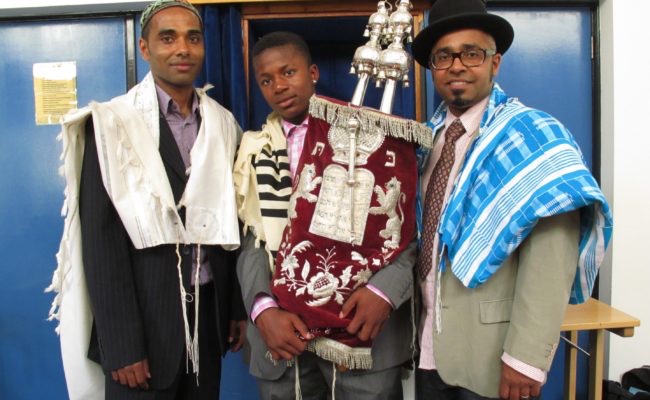 